Gubin, dnia 01.07.2022r.Urząd Gminy Gubin                                                               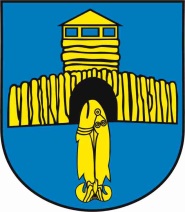 ul. Obrońców Pokoju 2066-620 GubinINFORMACJA Z OTWARCIA OFERT        Zamawiający, Gmina Gubin podaje informacje dotyczące nazw firm i adresów Wykonawców, którzy złożyli oferty w terminie oraz ceny na zadanie pn.: PEŁNIENIE NADZORU INWESTORSKIEGO NAD REALIZACJĄ ZADANIA pn. „BUDOWA DROGI GMINNEJ W M. STAROSIEDLE GM. GUBIN”Zbiorcze zestawienie ofertSporządziła:Dorota Konat                                                                                 (-) Wójt Gminy Gubin                                                                                   Zbigniew BarskiNumer ofertyNazwa (firma) i adres wykonawcyCena brutto1. „Exbud”Nadzory i Realizacja Inwestycji BudowlanychKuśmierek Piotrul. Łężyca – Inwestycyjna 7/666-016 Zielona Góra10.000,00 zł